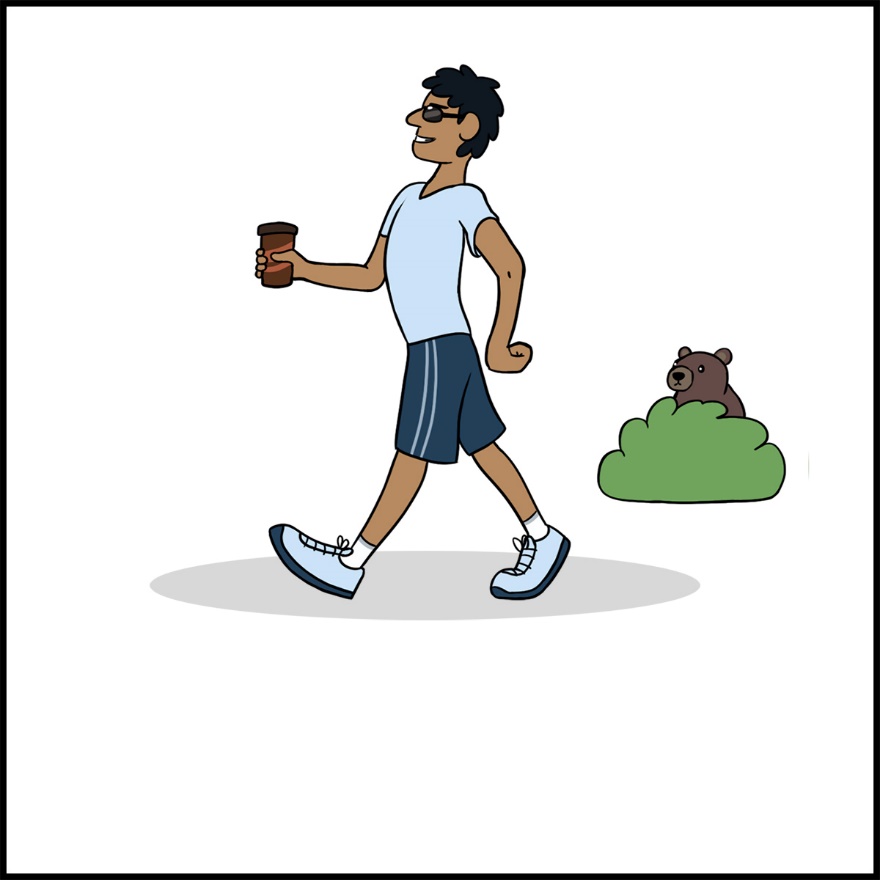 Bimosen!Bih-moe-sehnWalk!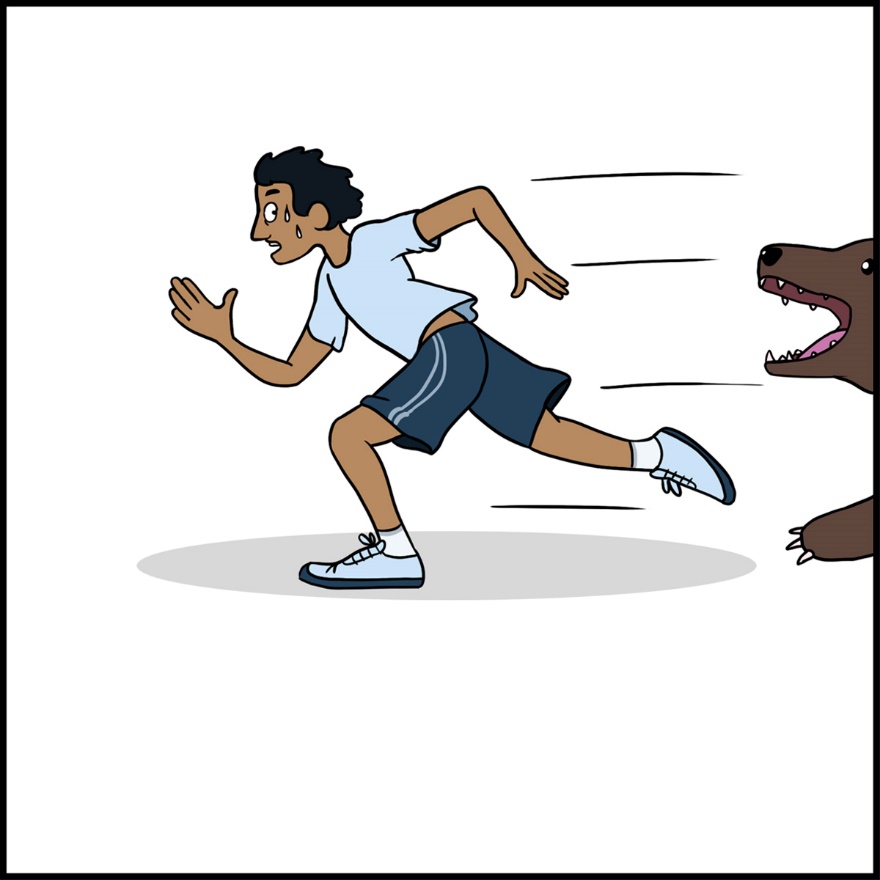 Bimibatoon!Bih-mih-buh-toonRun!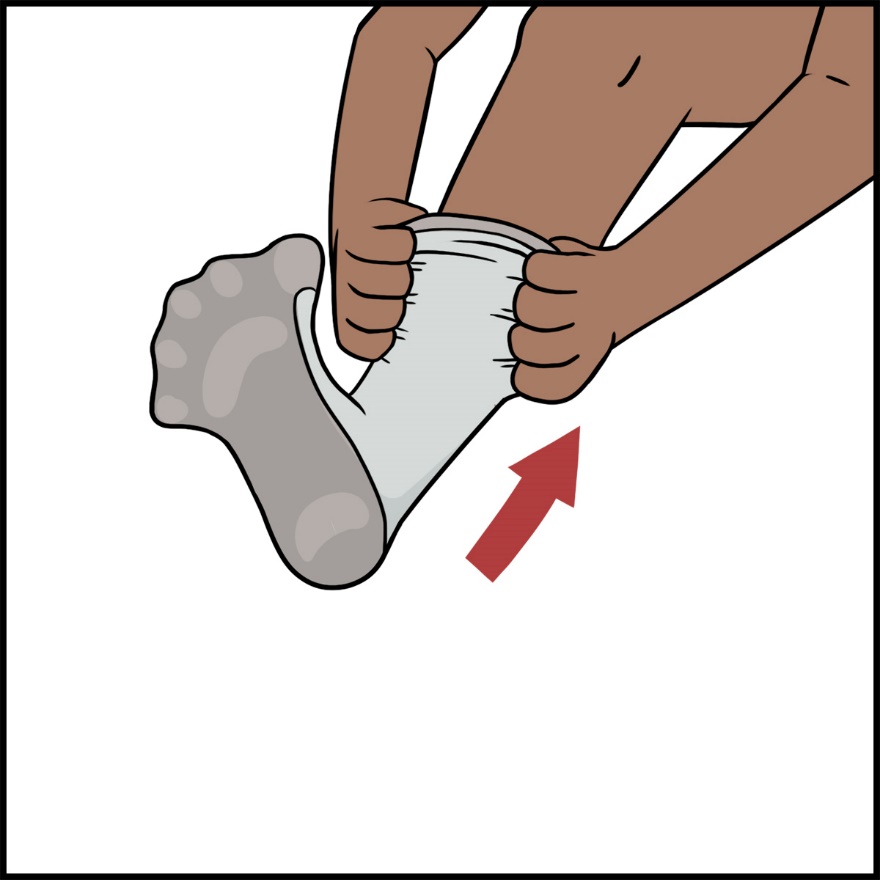 Biisikan!Bee-sih-kunPut it on!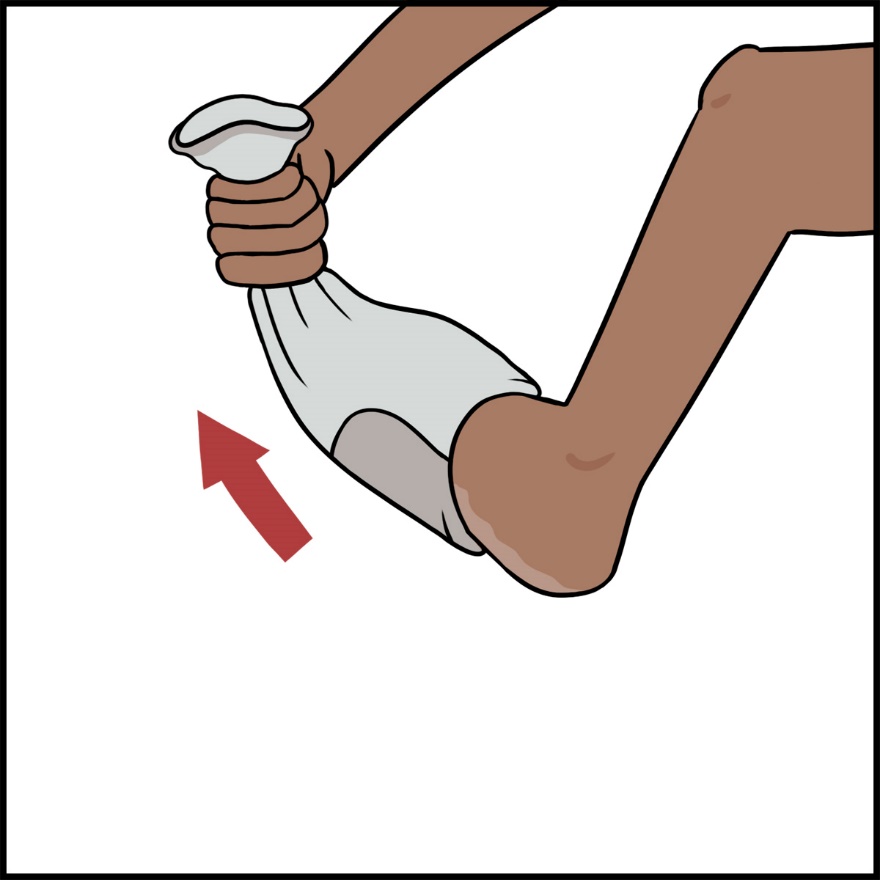 Giisikan!Gee-sih-kun Take it off!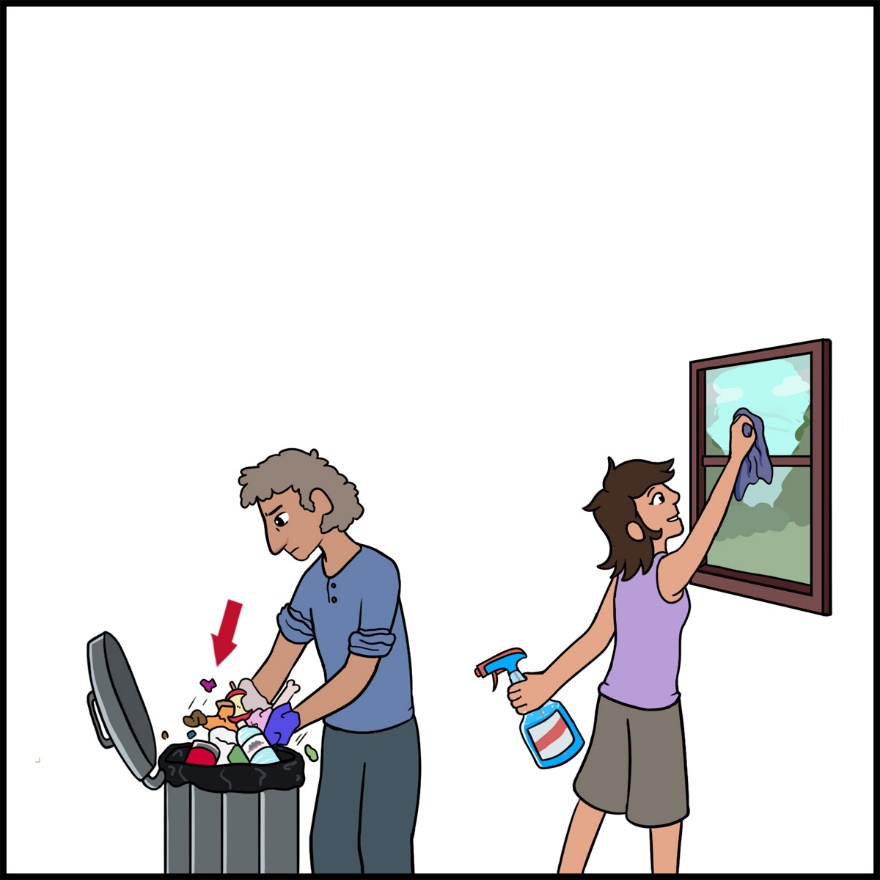 Biinichigen!Bee-nih-chih-genClean up!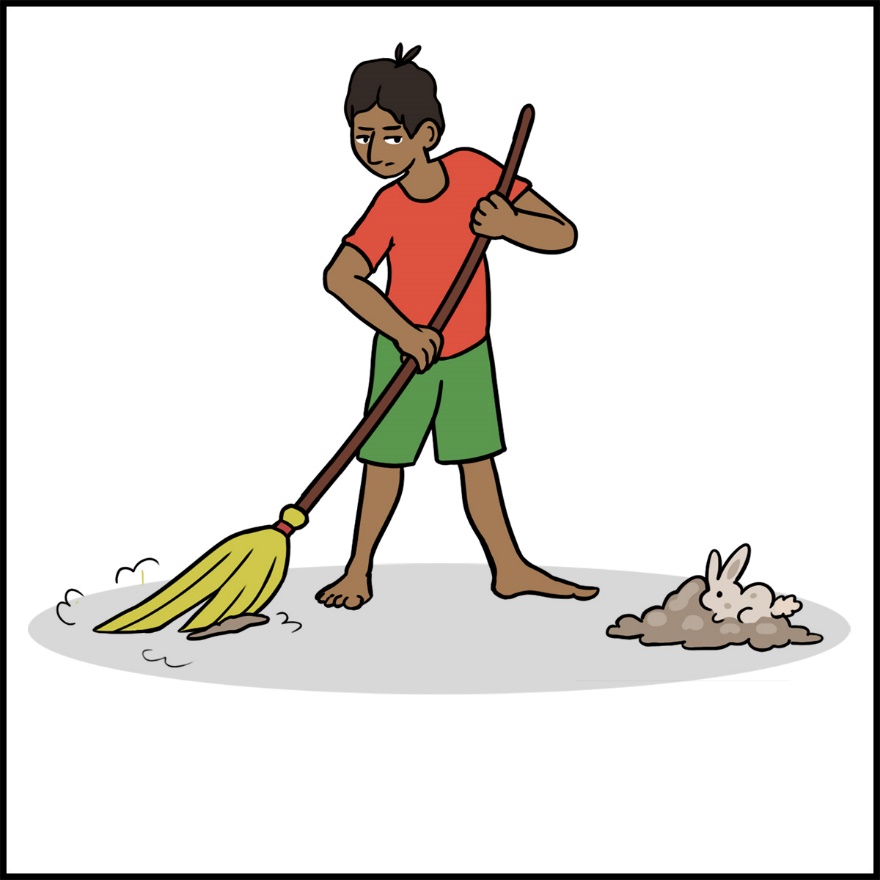 Jiishate’igen!Jee-shuh-tay-ih-gehnSweep!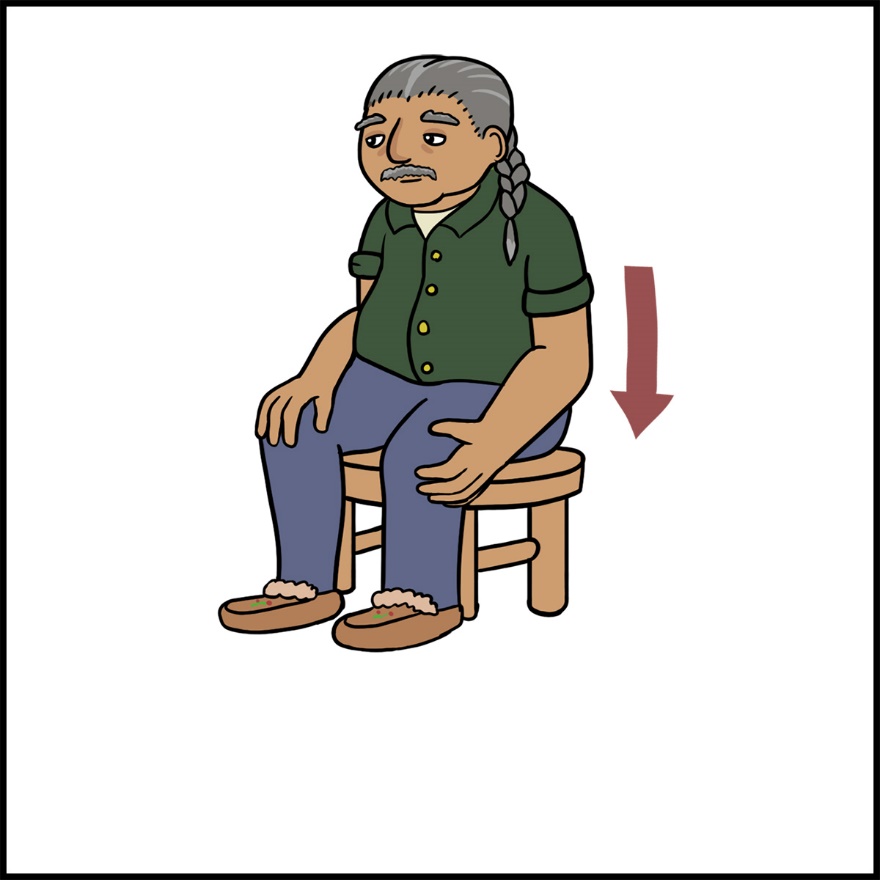 Namadabin!Nuh-muh-duh-binSit down!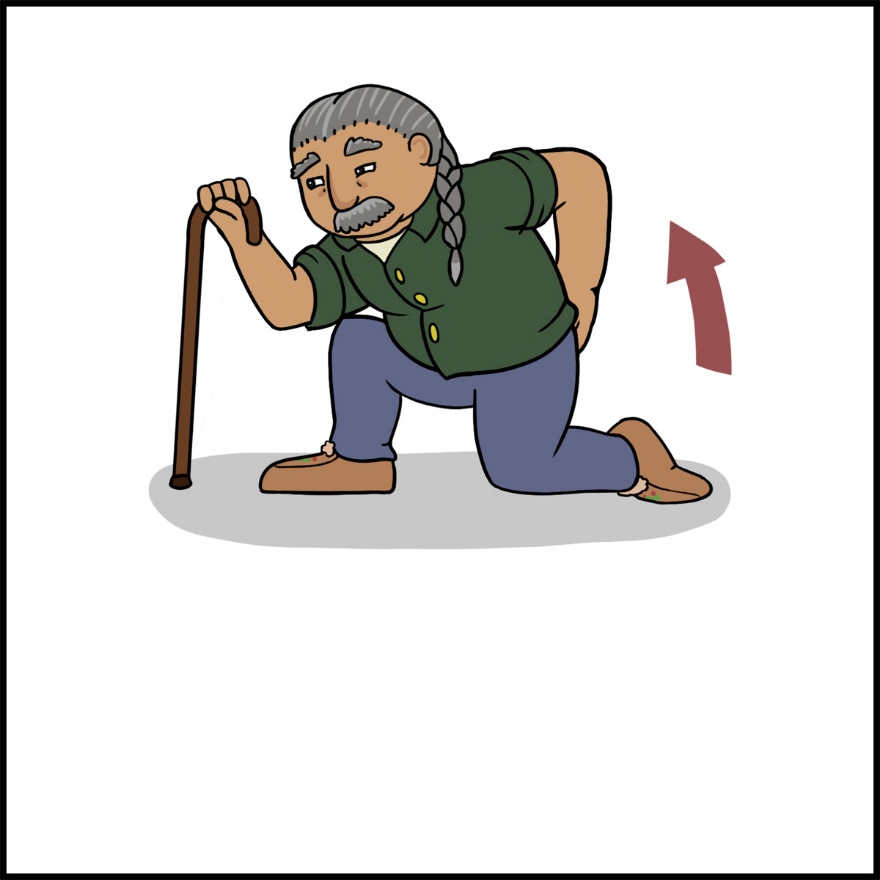 Onishikaan!Oh-nish-kahnGet up!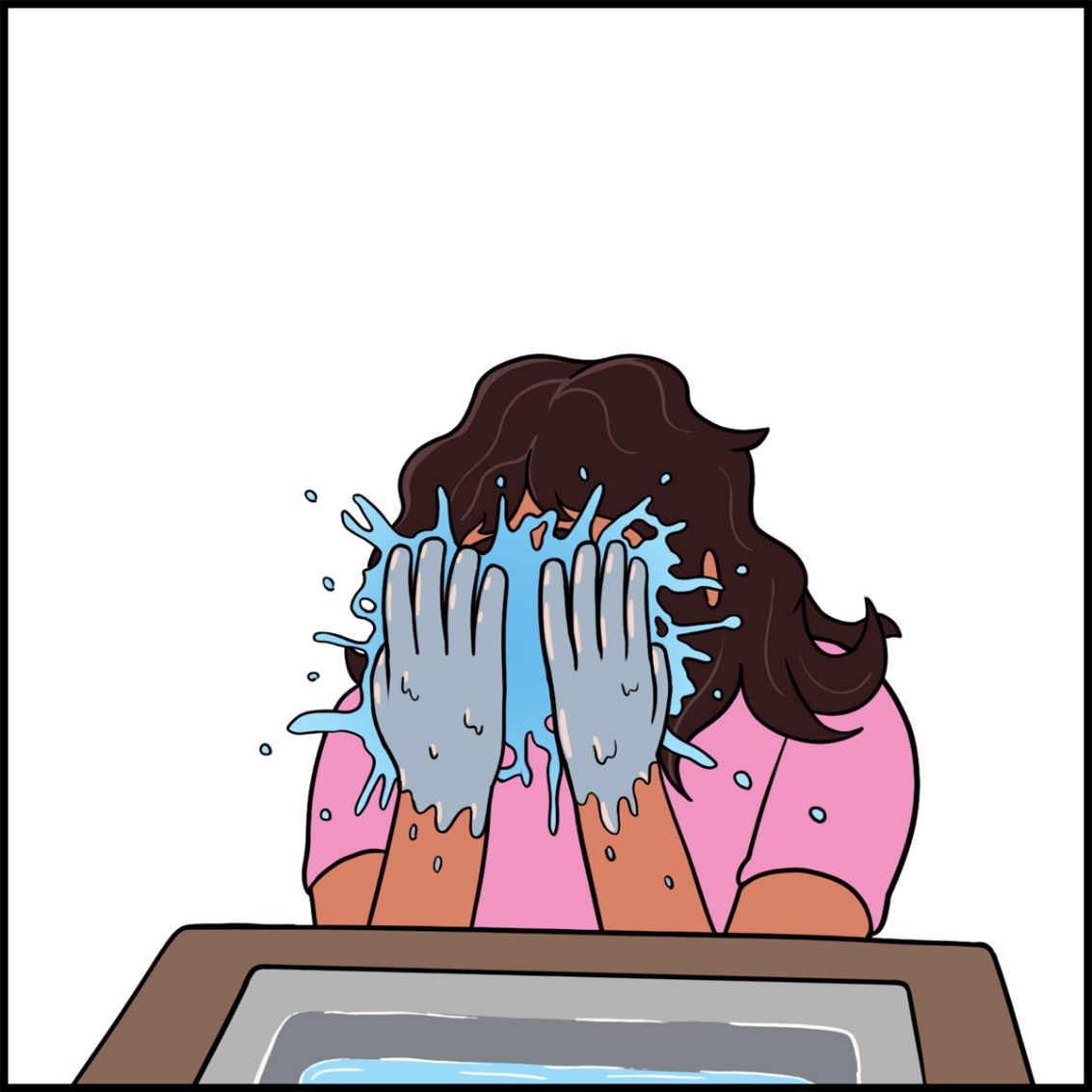 Giziingwen!Gih-zeeng-gwenWash your face!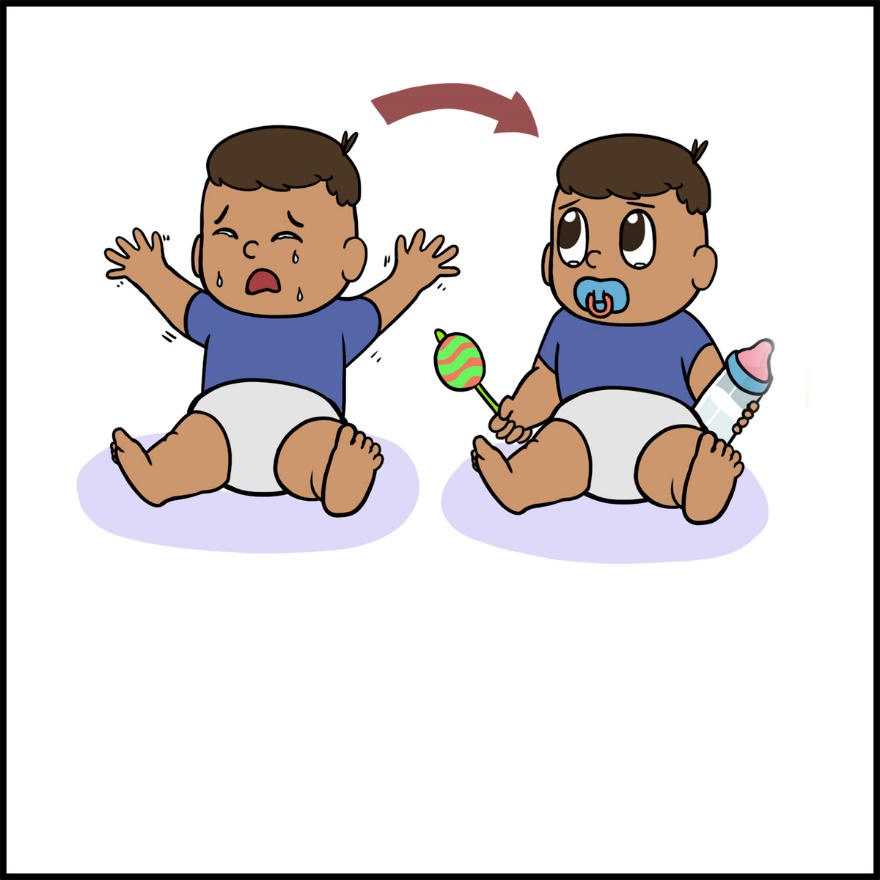 Bizaani-ayaan!Bih-zaw-nih-uh-yawnSettle down!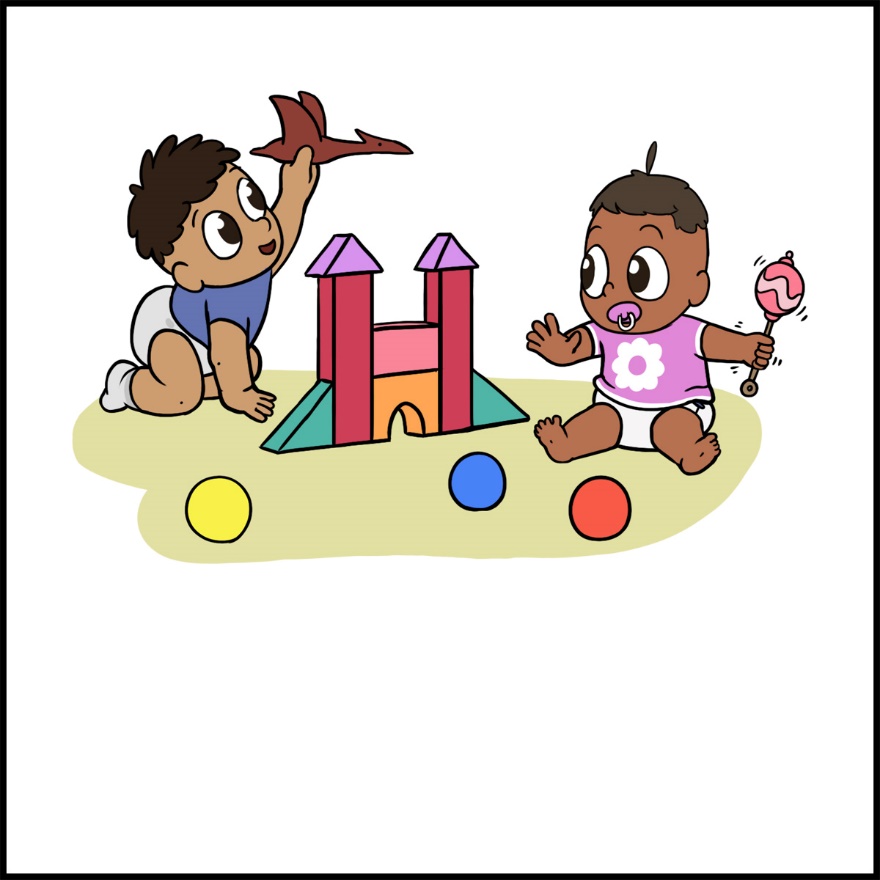 Babaa-odaminon!Buh-baw-oh-duh-mih-nohnPlay around!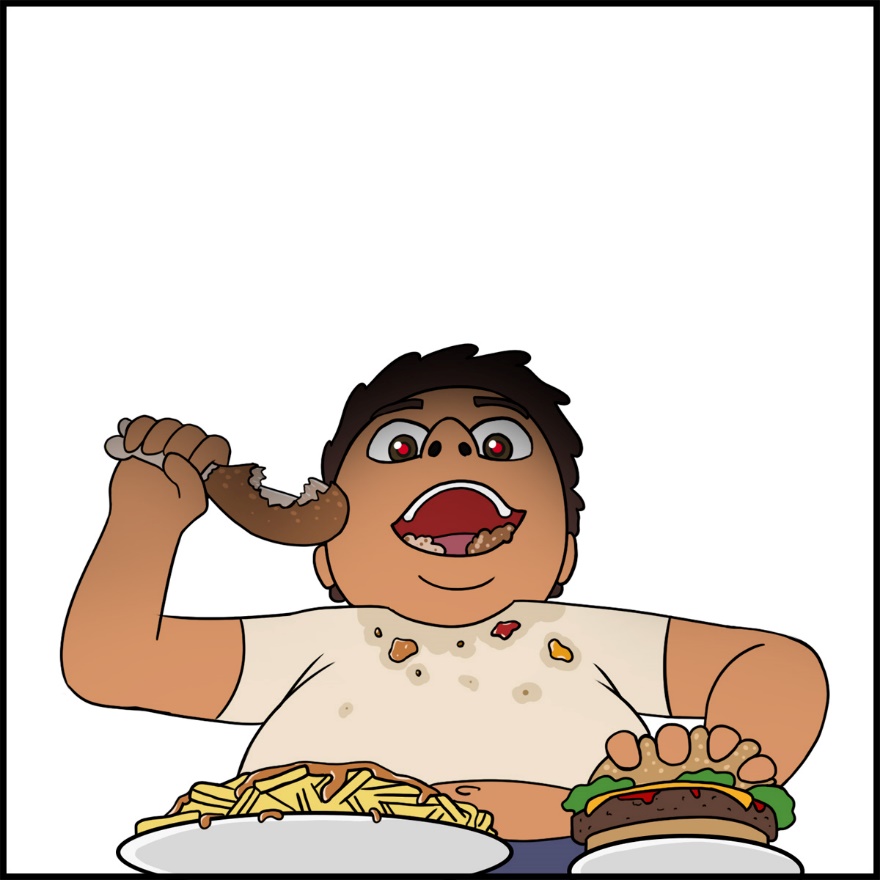 Wiisinin!Wee-sih-ninEat!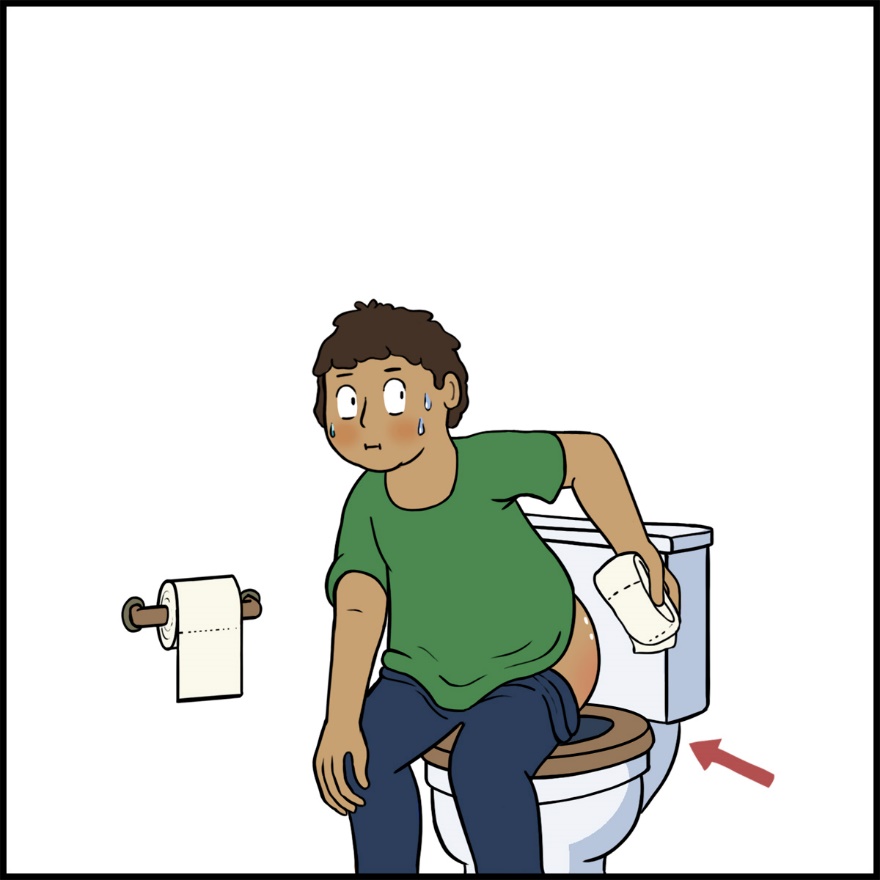 Giziindime’on!Gih-zeen-dih-may-ohnWipe your bum!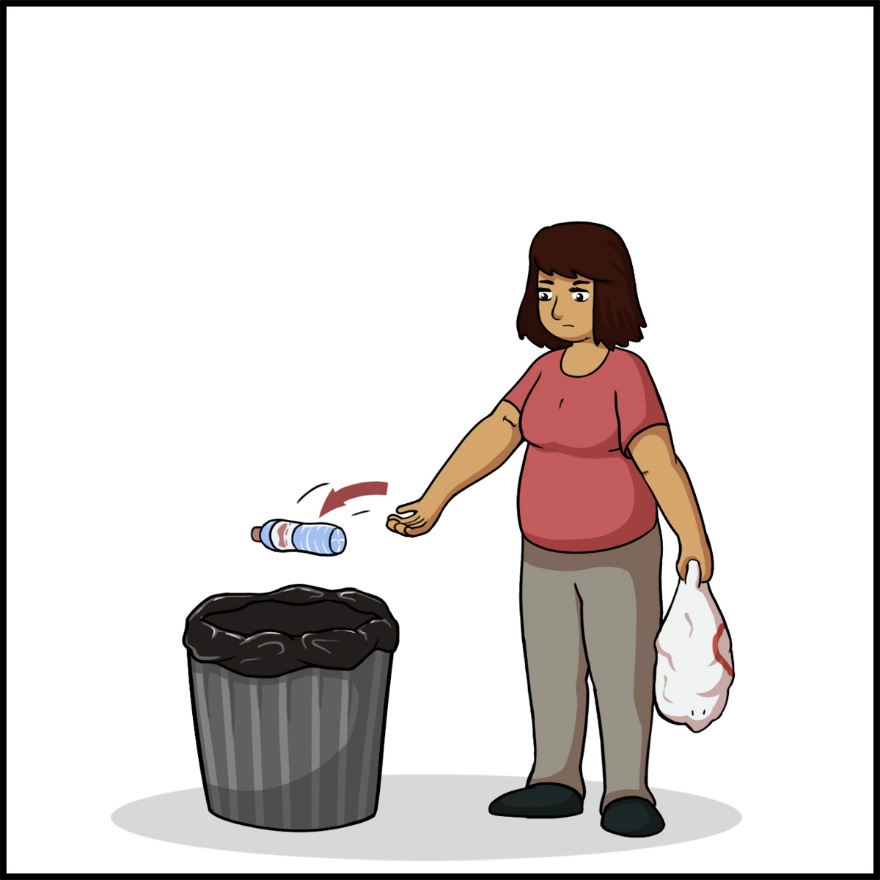 Webinan!Way-bih-nunThrow it away!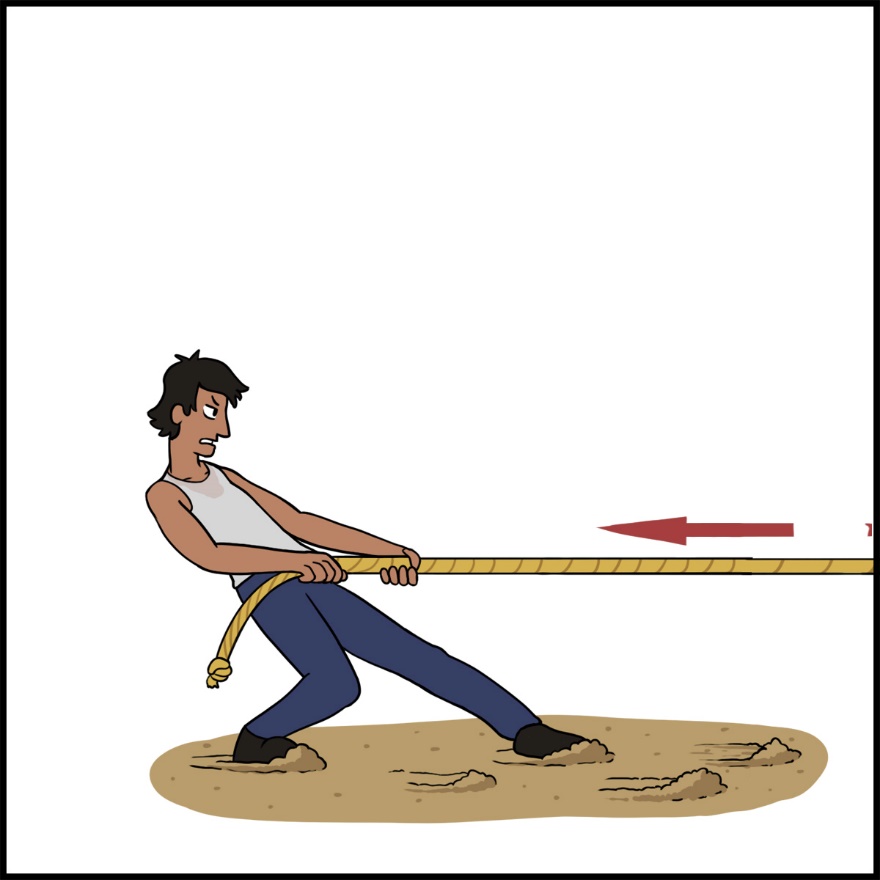 Wiikobidoon!Wee-koh-bih-doonPull it!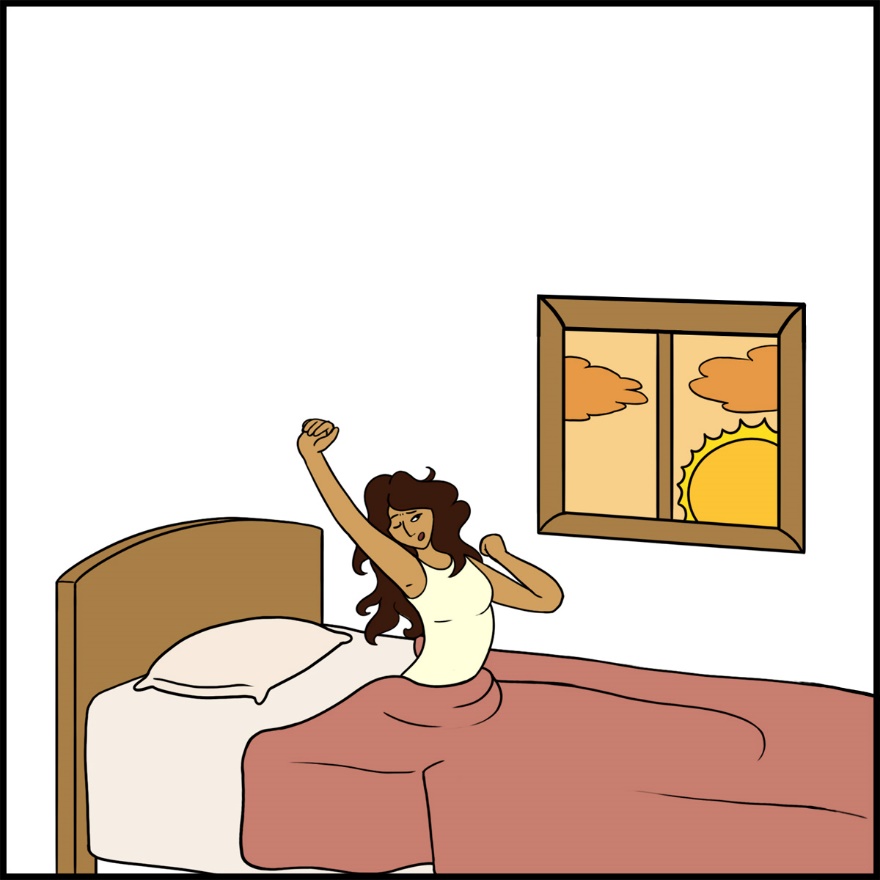 Goshkozin!Gohsh-koh-zinWake up!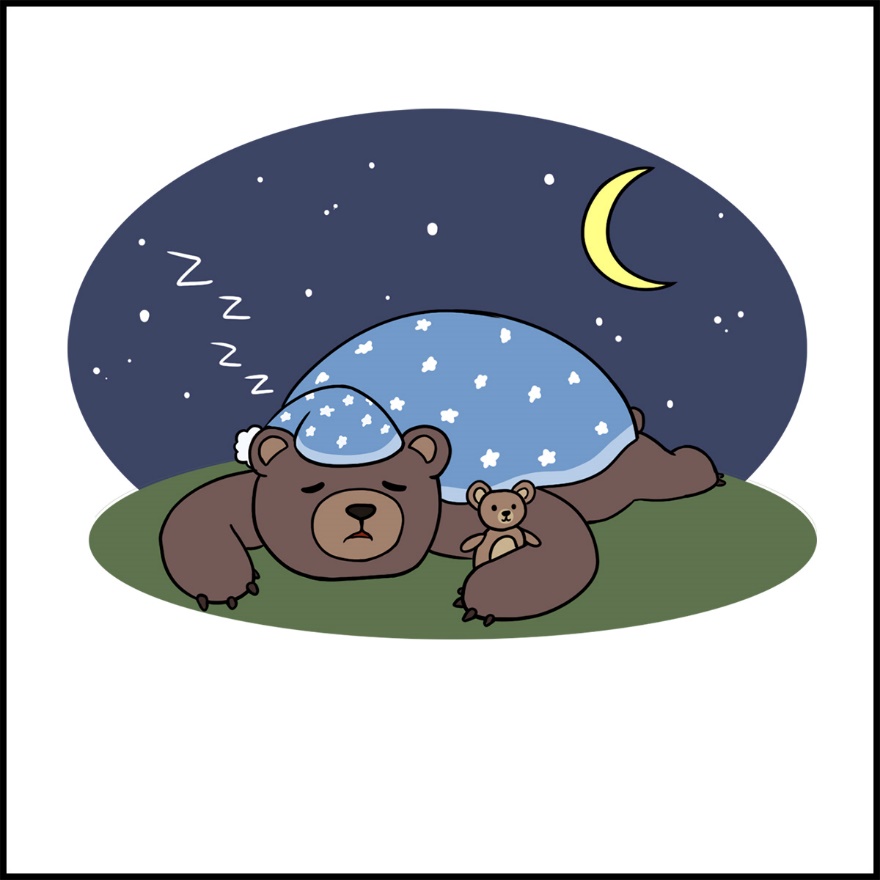 Nibaan!Nih-bawnSleep!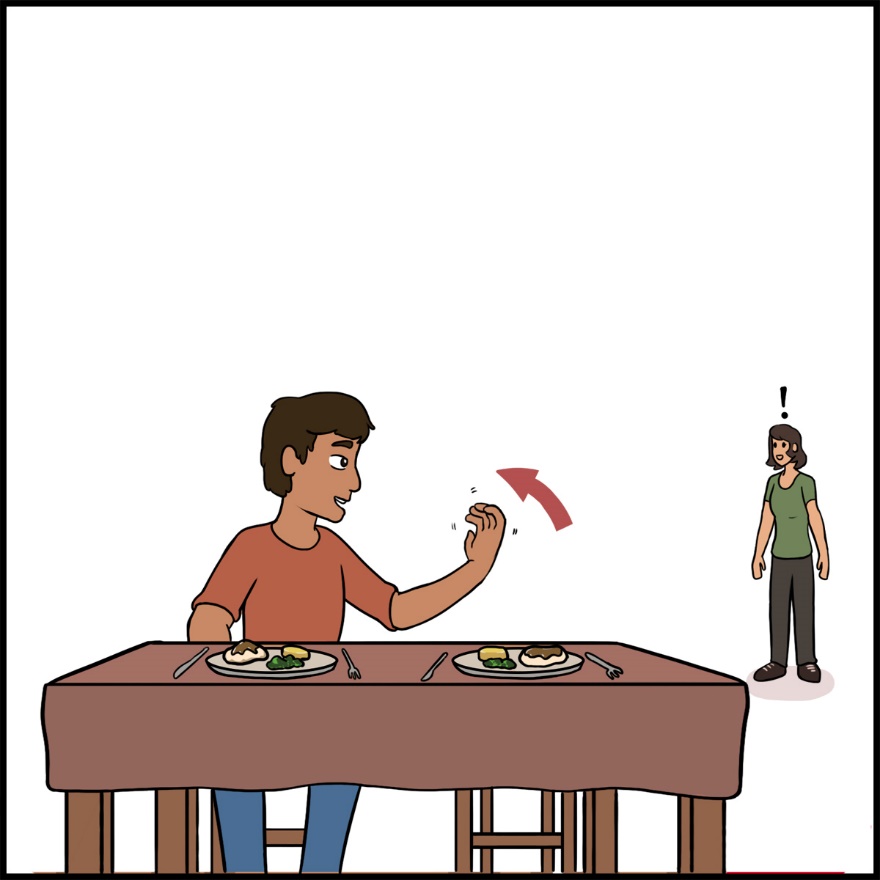 Biwiisinin!Bih-wee-sih-ninCome eat!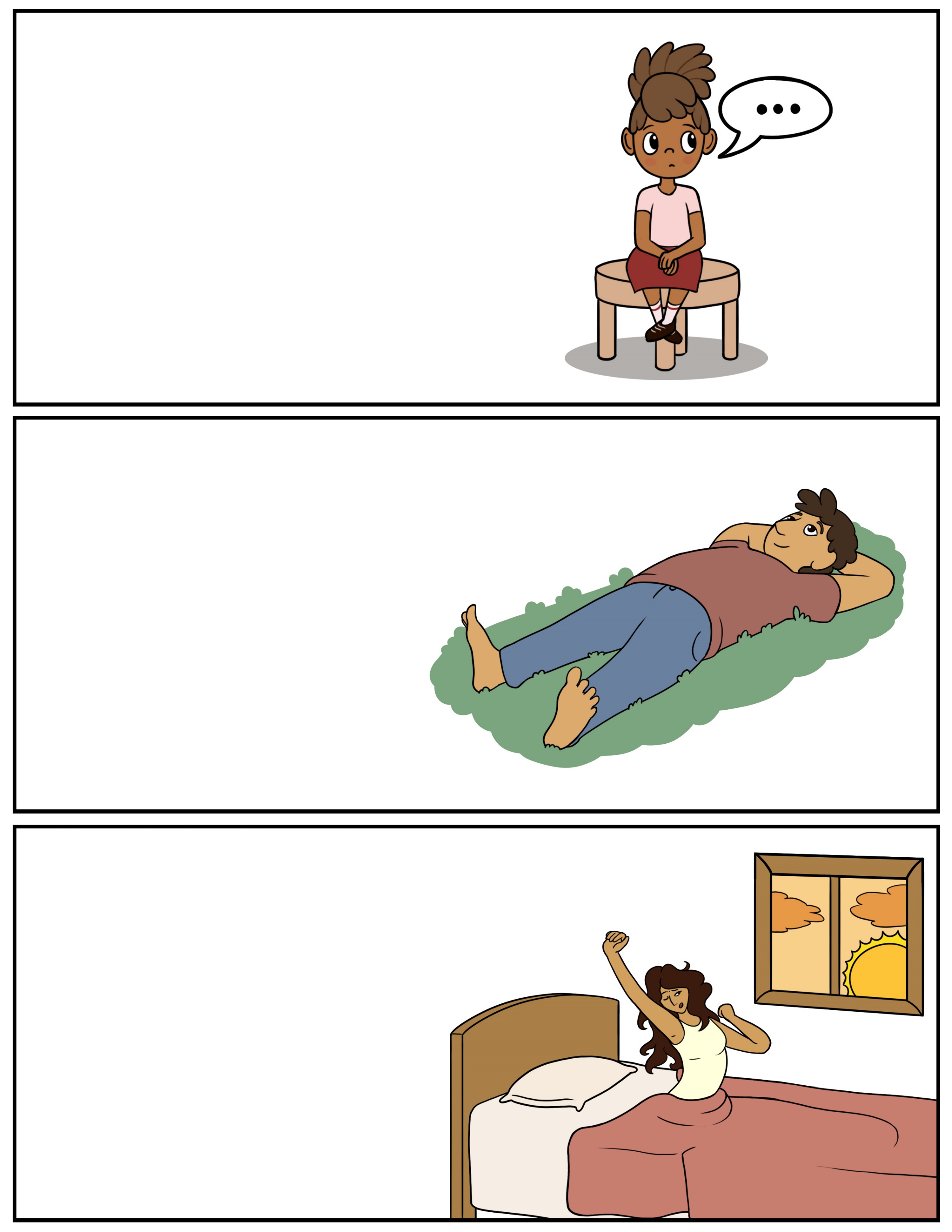 Gawishimon!Guh-wih-shih-mohnLay Down!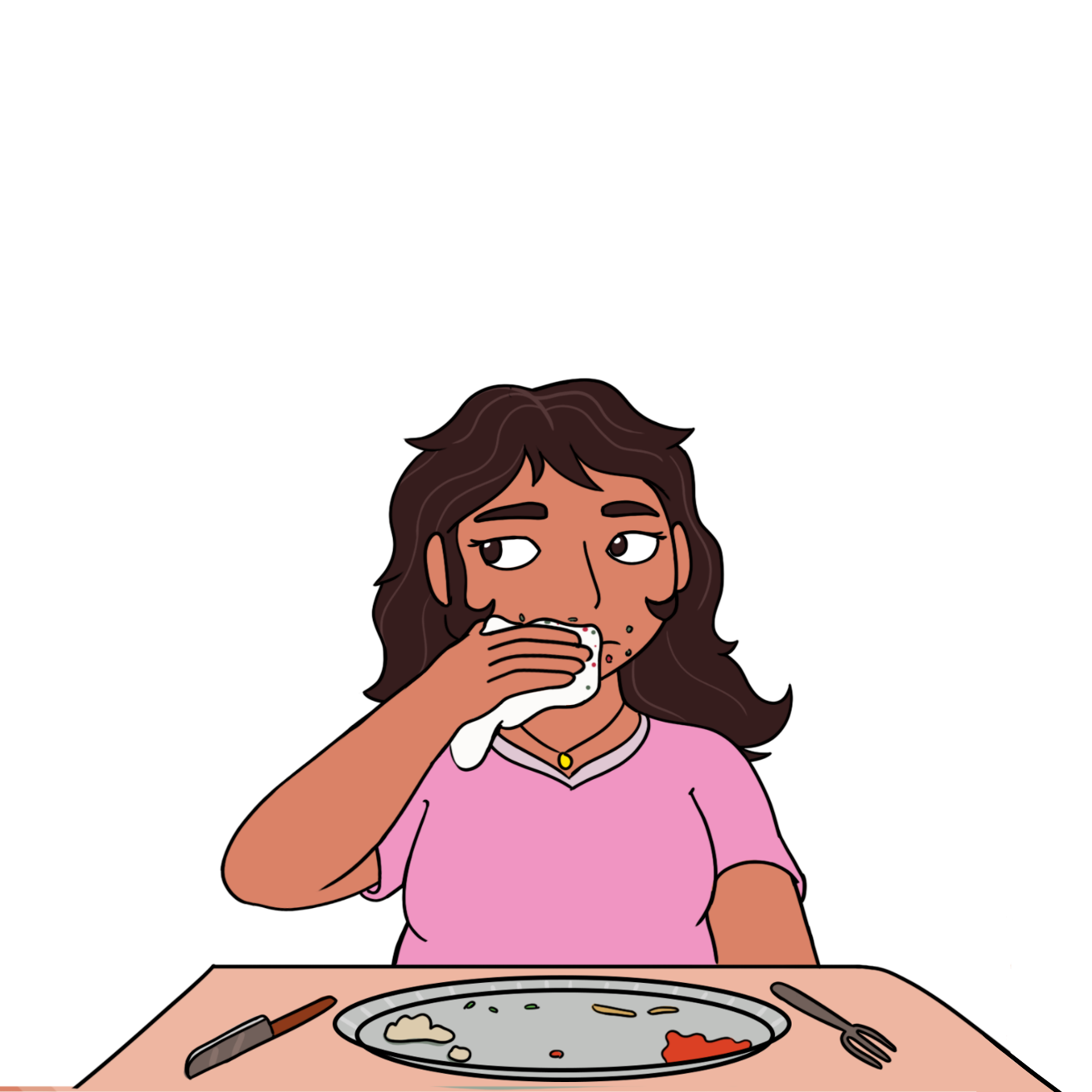 Giziingwe’on!Gih-zeeng-gway-ohnWipe your face!